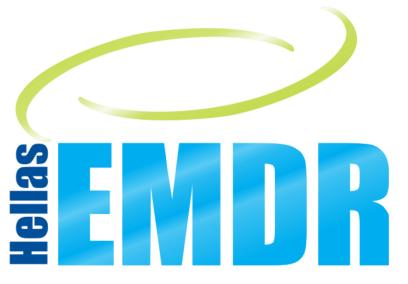 ΚΑΝΟΝΙΣΜΟΣ ΛΕΙΤΟΥΡΓΙΑΣ ΔΑΝΕΙΣΤΙΚΗΣ ΒΙΒΛΙΟΘΗΚΗΣ ΤΗΣ EMDR-HellasΈδρα της βιβλιοθήκης είναι η έδρα της EMDR-Hellas, Κουντουριώτου 63, 11146 Γαλάτσι, 2ος όροφος.Πρόσβαση στα βιβλία της δανειστικής βιβλιοθήκης της Εταιρείας, έχουν μόνο τα ταμειακώς ενήμερα μέλη της Εταιρείας.Κάθε μέλος μπορεί να δανειστεί μέχρι 1 βιβλίο τη φορά. Ο δανεισμός, καθώς και η επιστροφή των βιβλίων πραγματοποιείται κατόπιν έγκαιρης επικοινωνίας με την υπεύθυνη της βιβλιοθήκης της Εταιρείας μέσω email και ορισμό ραντεβού.Η διάρκεια δανεισμού είναι 15 μέρες, με δικαίωμα μιας 15νθήμερης ανανέωσης, μόνο κατόπιν  γραπτής έγκρισης από την υπεύθυνη της βιβλιοθήκης και εφόσον το συγκεκριμένο βιβλίο δεν έχει ζητηθεί από άλλο συνάδερφο.Ο χρήστης οφείλει να επιστρέψει το βιβλίο στην καθορισμένη ημερομηνία επιστροφής του κατόπιν έγκαιρης επικοινωνίας με την υπεύθυνη της βιβλιοθήκης της Εταιρείας μέσω email και ορισμό ραντεβού . Η επιστροφή των βιβλίων γίνεται προσωπικά (όχι μέσω courier).Σε περίπτωση μικρής καθυστέρησης, ο χρήστης αρχικά ενημερώνεται από την υπεύθυνο της βιβλιοθήκης και του γίνεται σύσταση, ώστε το βιβλίο να επιστραφεί μέσα σε τρεις ημέρες. Το πρόστιμο καθυστέρησης επιστροφής των βιβλίων πέραν της συμφωνημένης ημερομηνίας επιστροφής είναι 15 ευρώ ανά εβδομάδα καθυστέρησης. Το ποσό καταβάλλεται στο λογαριασμό της EMDR-Hellas και αντίγραφο του εμβάσματος αποστέλλεται με email στο info@emdr-hellas.gr Η καθυστέρηση επιστροφής του βιβλίου κατ εξακολούθηση καθώς και η μη αποπληρωμή του προστίμου συνεπάγεται αυτόματη διαγραφή ως μέλος της EMDR-Hellas. Οι χρήστες οφείλουν να επιστρέψουν το βιβλίο που δανείστηκαν στην κατάσταση που το δανείστηκαν. Οποιαδήποτε φθορά ή απώλεια οφείλουν να τη γνωστοποιήσουν στην υπεύθυνο βιβλιοθήκης και να προβούν άμεσα στην αντικατάστασή του . Σε περίπτωση που το βιβλίο δεν κυκλοφορεί στο εμπόριο το αντικαθιστούν με κάποιο άλλο σχετικό που τους υποδεικνύει το Διοικητικό Συμβούλιο της EMDR-Hellas.Οι χρήστες οφείλουν να προσέχουν τα βιβλία που χρησιμοποιούν και να μην προκαλούν φθορά με διάφορους τρόπους (σημειώσεις, διορθωτικά, μελάνες, ψαλίδια, αφαίρεση ή τσάκισμα σελίδων ή συνοδευτικού υλικού τους) και να απευθύνονται στην υπεύθυνη για να ενημερώσουν για οποιοδήποτε θέμα σχετικό με το βιβλίο.Τα μέλη οφείλουν να ενημερώνουν τη γραμματεία της EMDR-Hellas για τις όποιες αλλαγές γίνονται στα στοιχεία τους π.χ αλλαγή διεύθυνσης, τηλεφώνου κλπ.Απαγορεύεται ρητώς η ανατύπωση των βιβλίων  της βιβλιοθήκης της Εταιρείας.Υπεύθυνη Σύνταξης ΚανονισμούΕκ μέρους του ΔΣ της EMDR-Hellas:Φιλοθέη ΓιγουρτάκηΣεπτέμβριος 2022